MHS STAFF PHOTOSCan you match the staff member to a picture of their younger self?Name: __________________________________________MHS STAFF PHOTOSPhoto NumberYour Guess161172183194205216227238249251026112712281329143015311234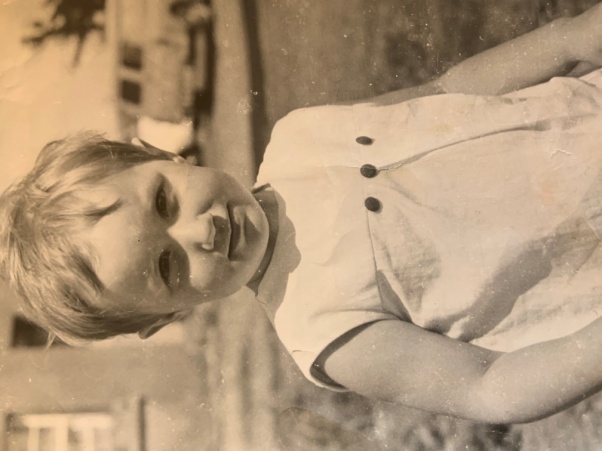 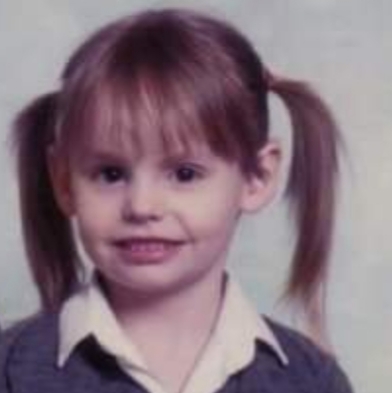 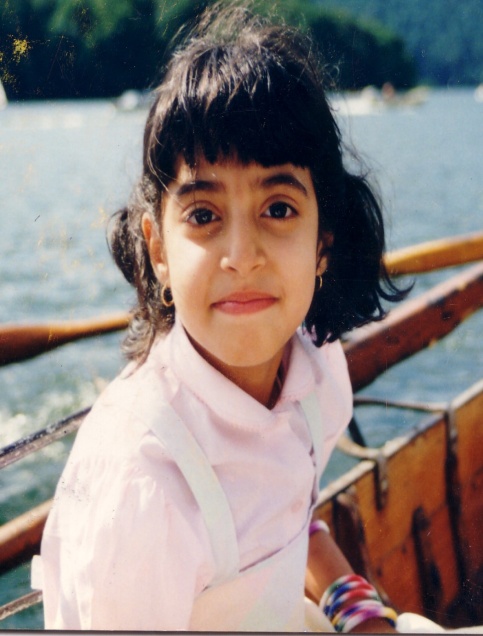 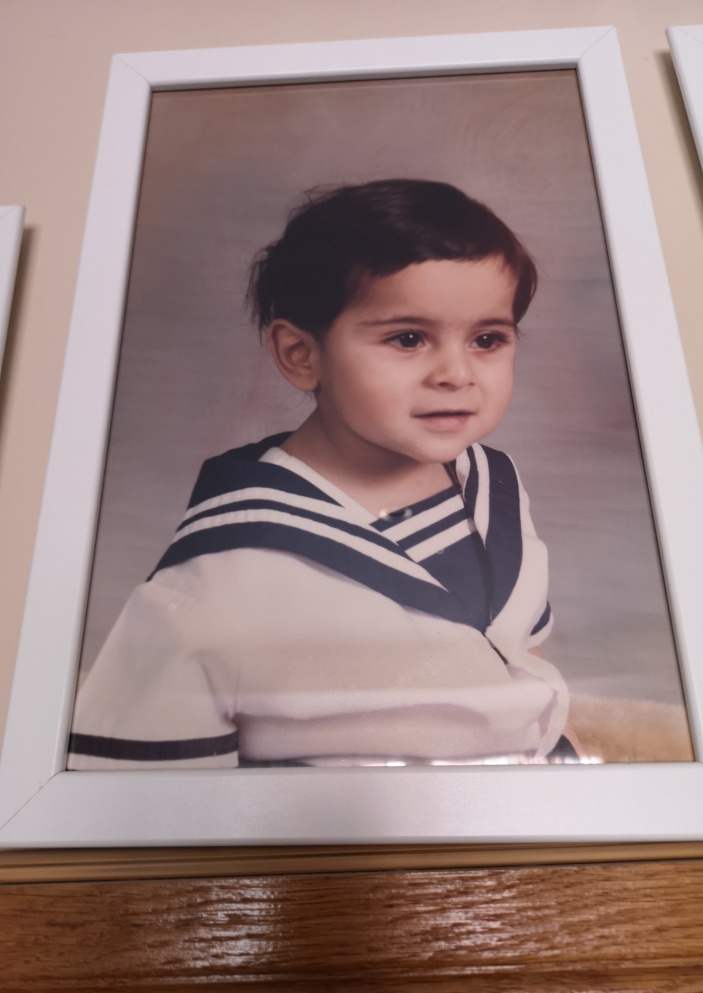 5678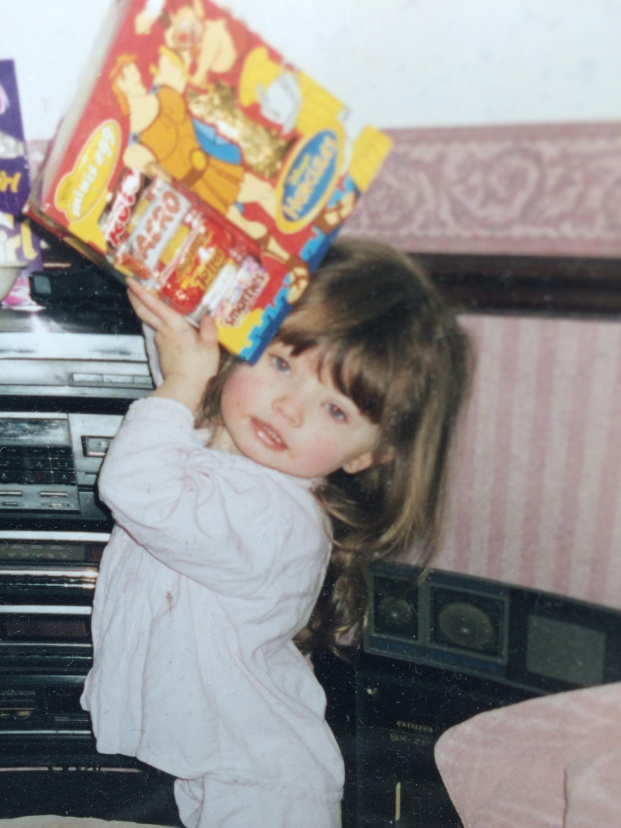 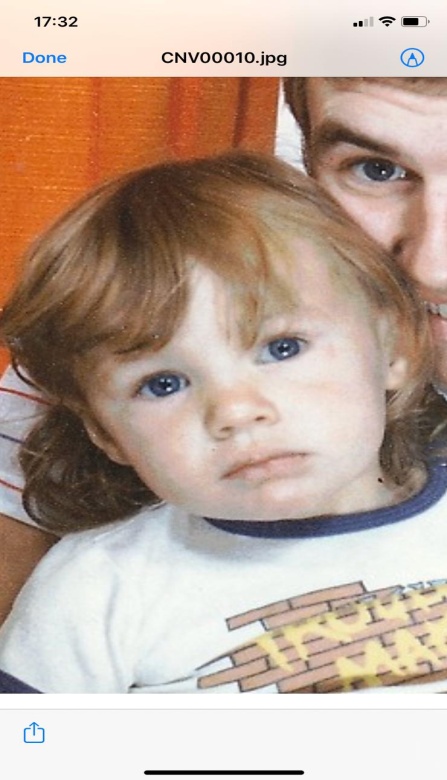 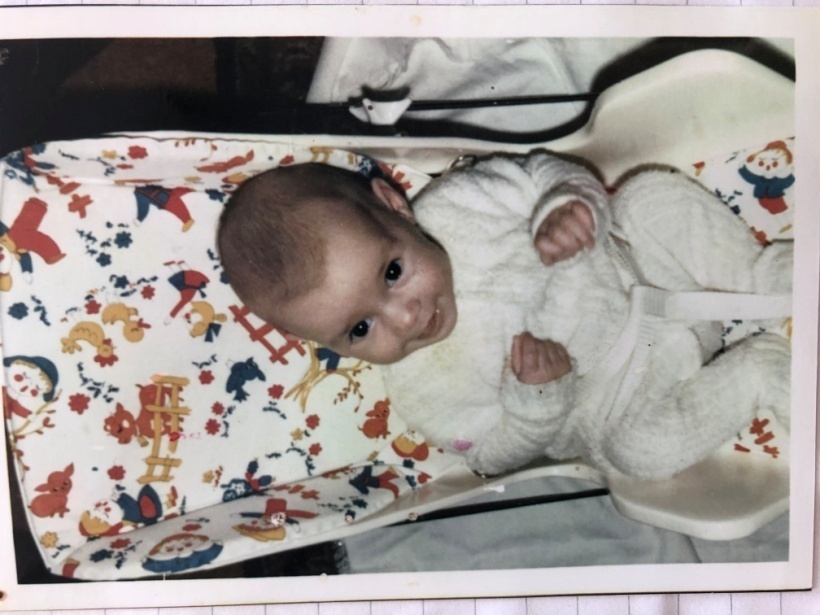 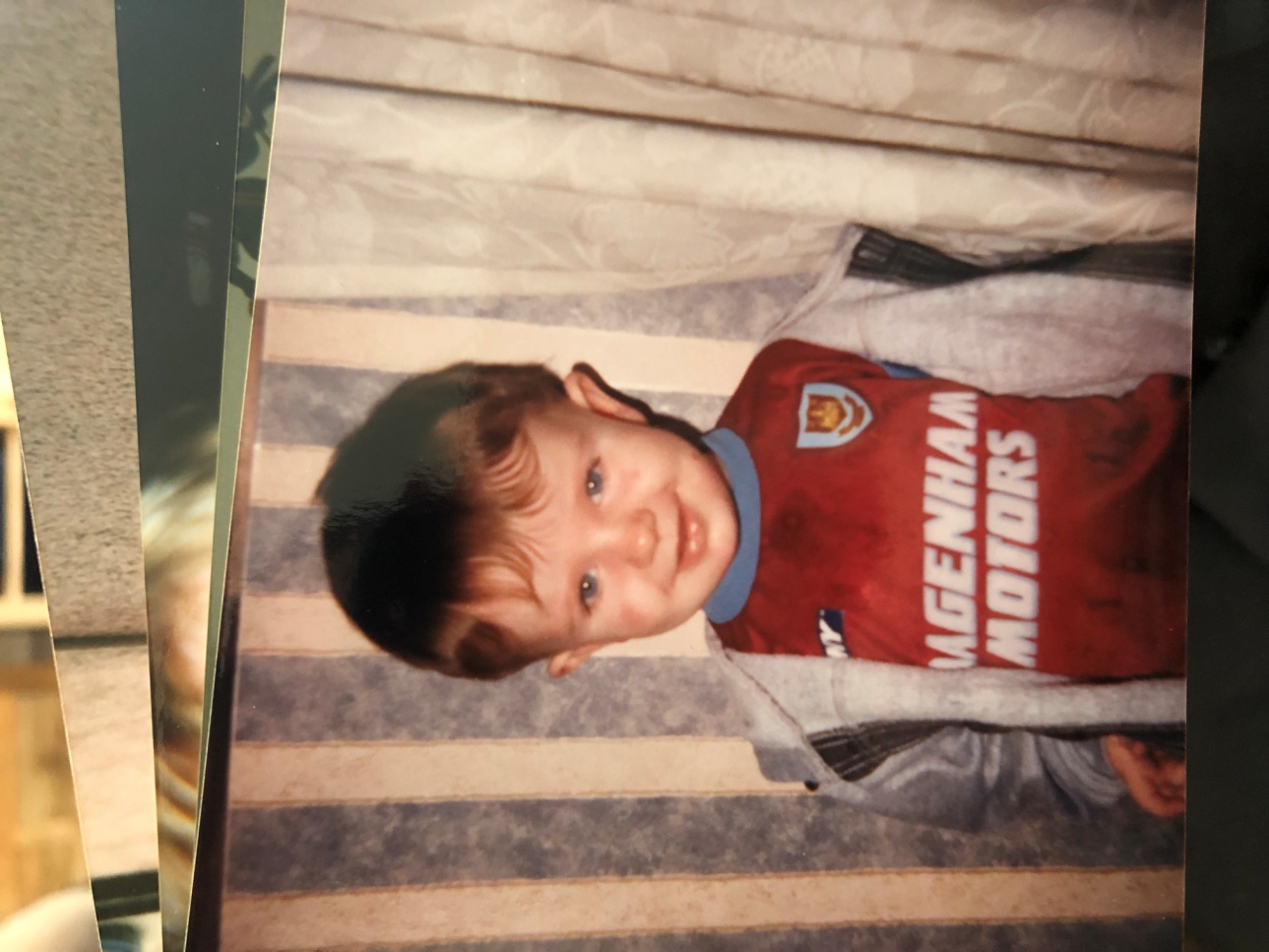 9101112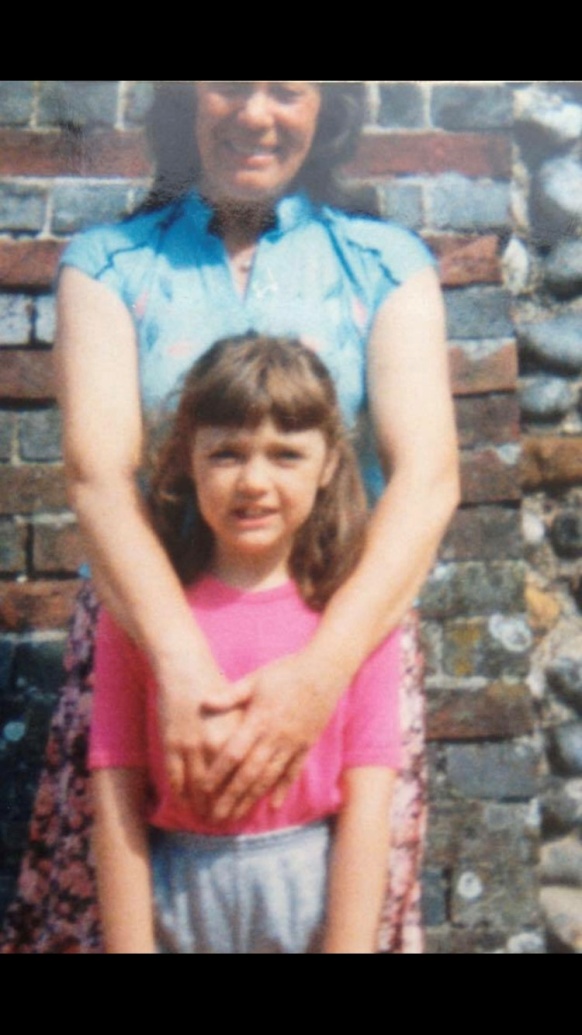 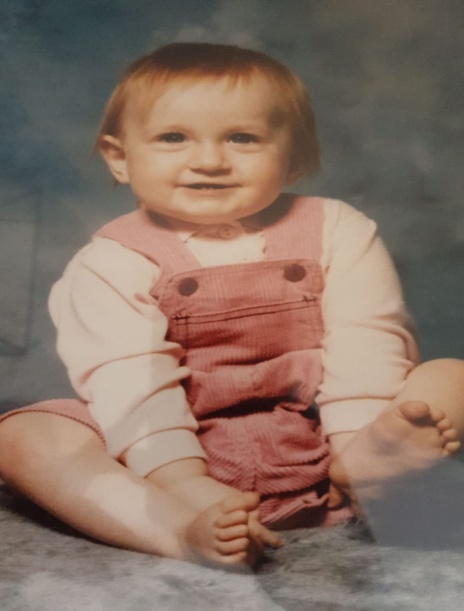 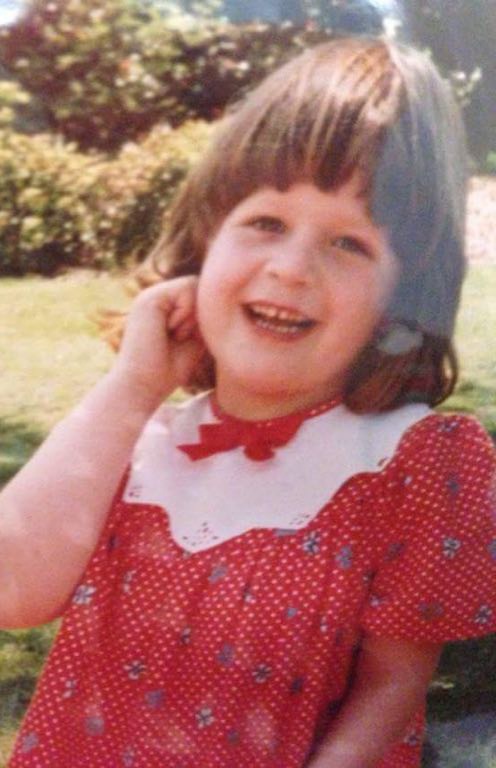 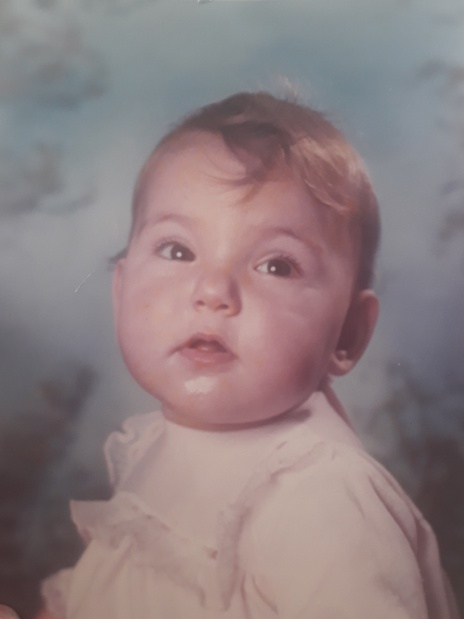 13141516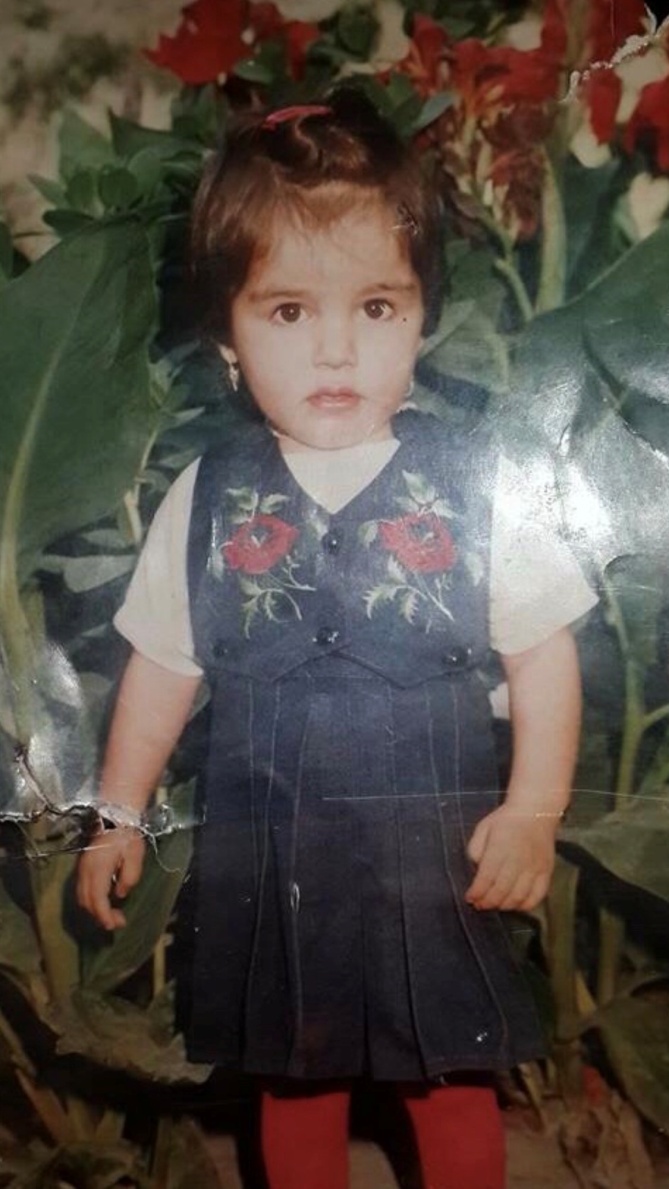 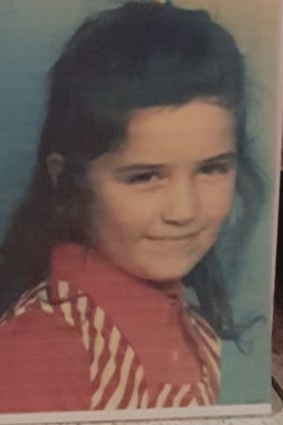 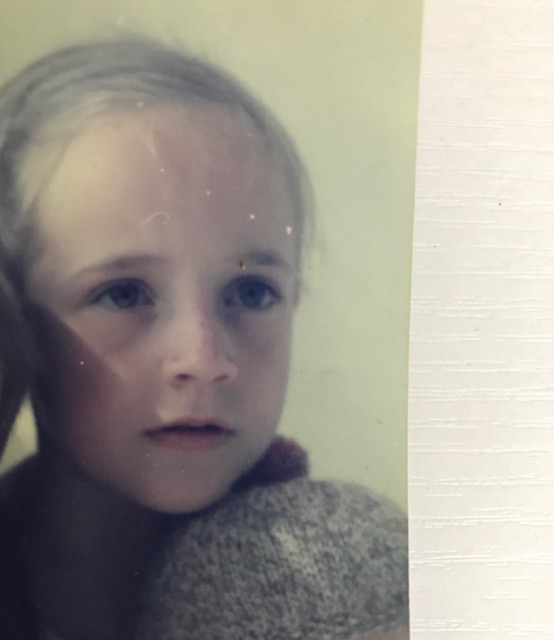 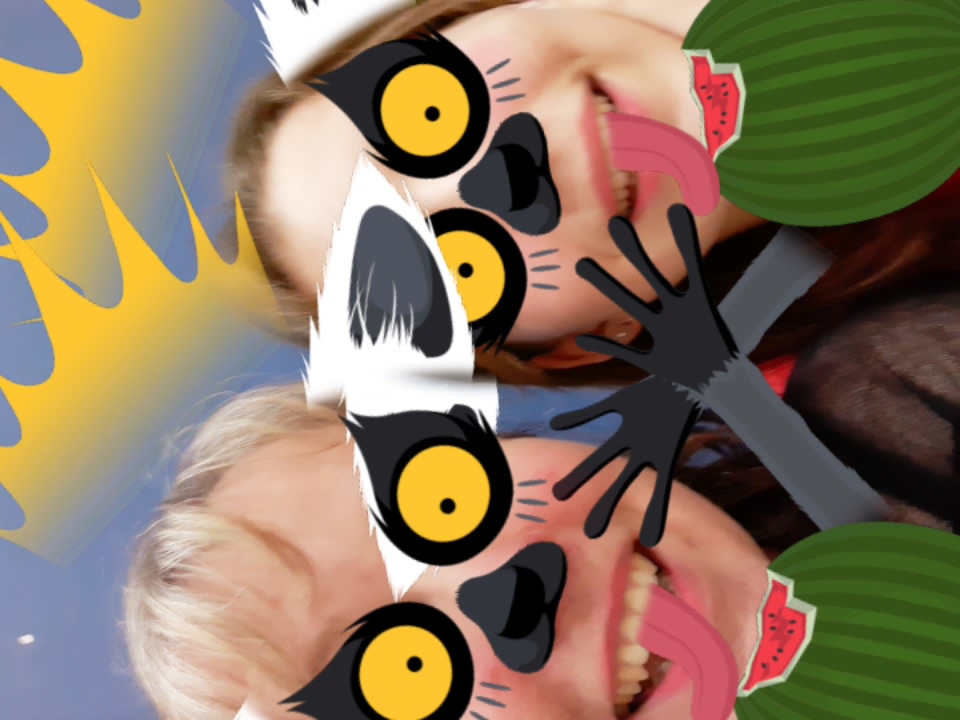 17181920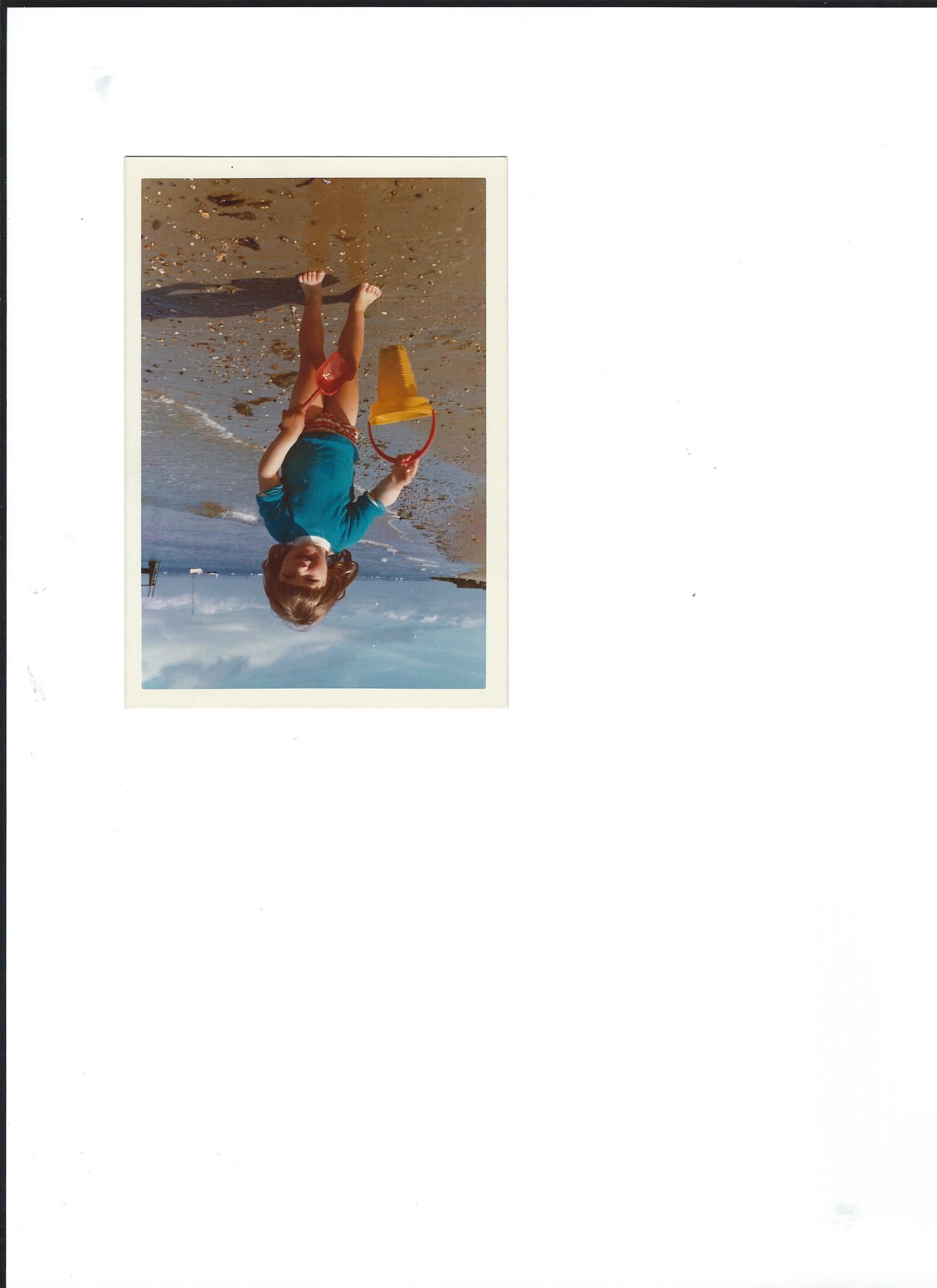 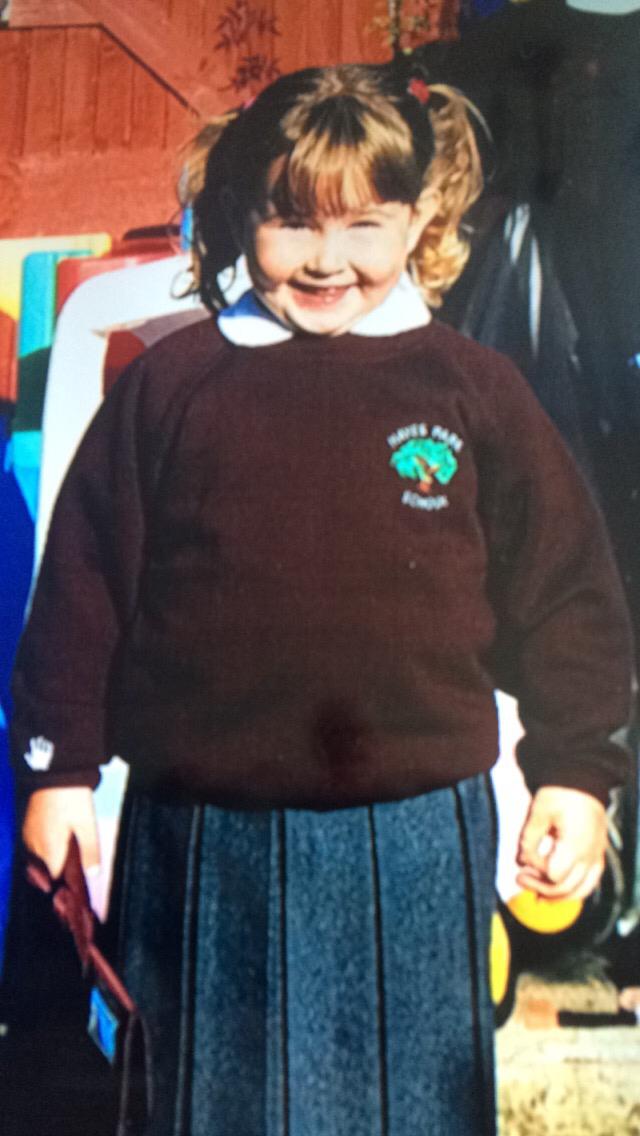 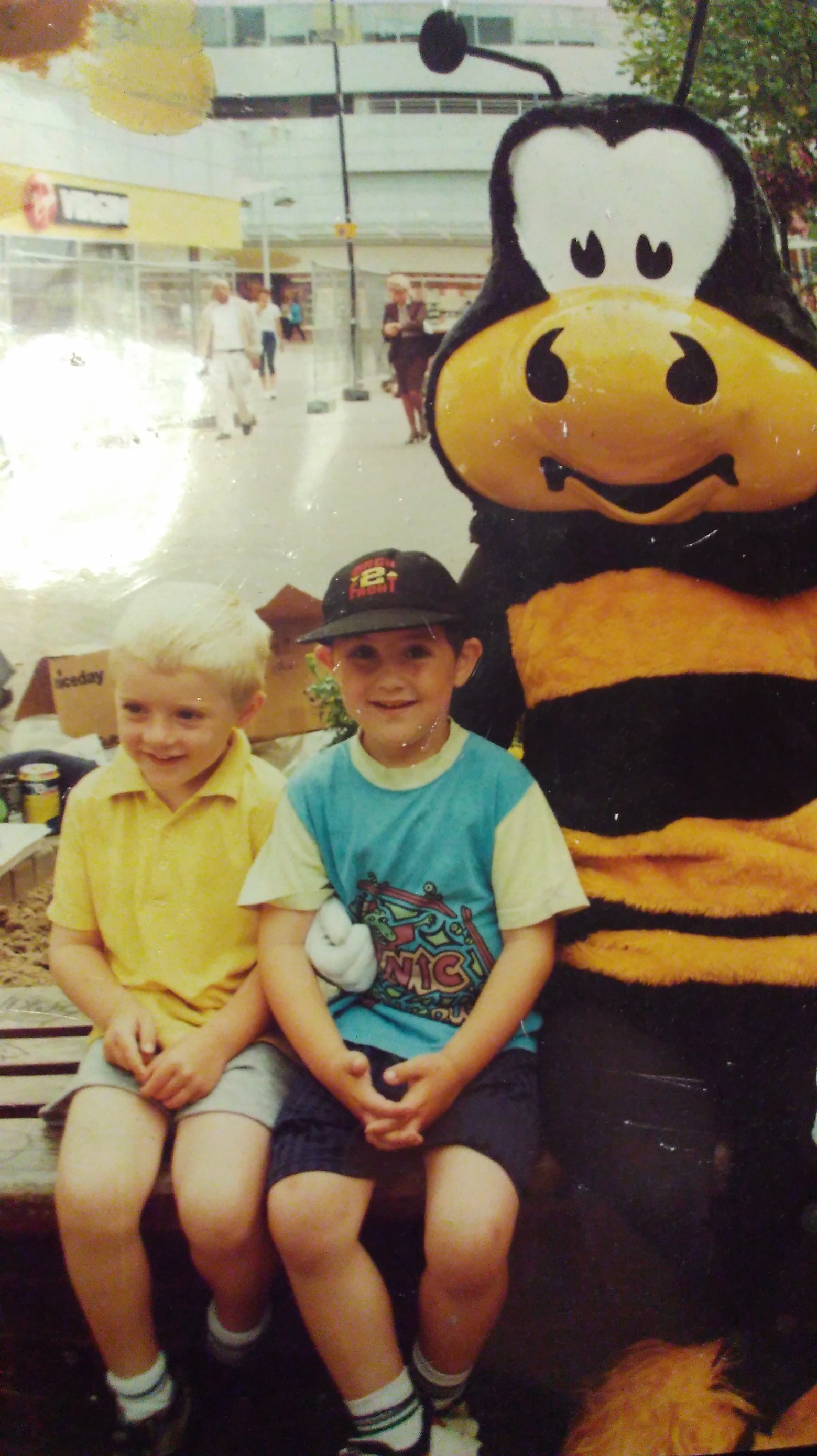 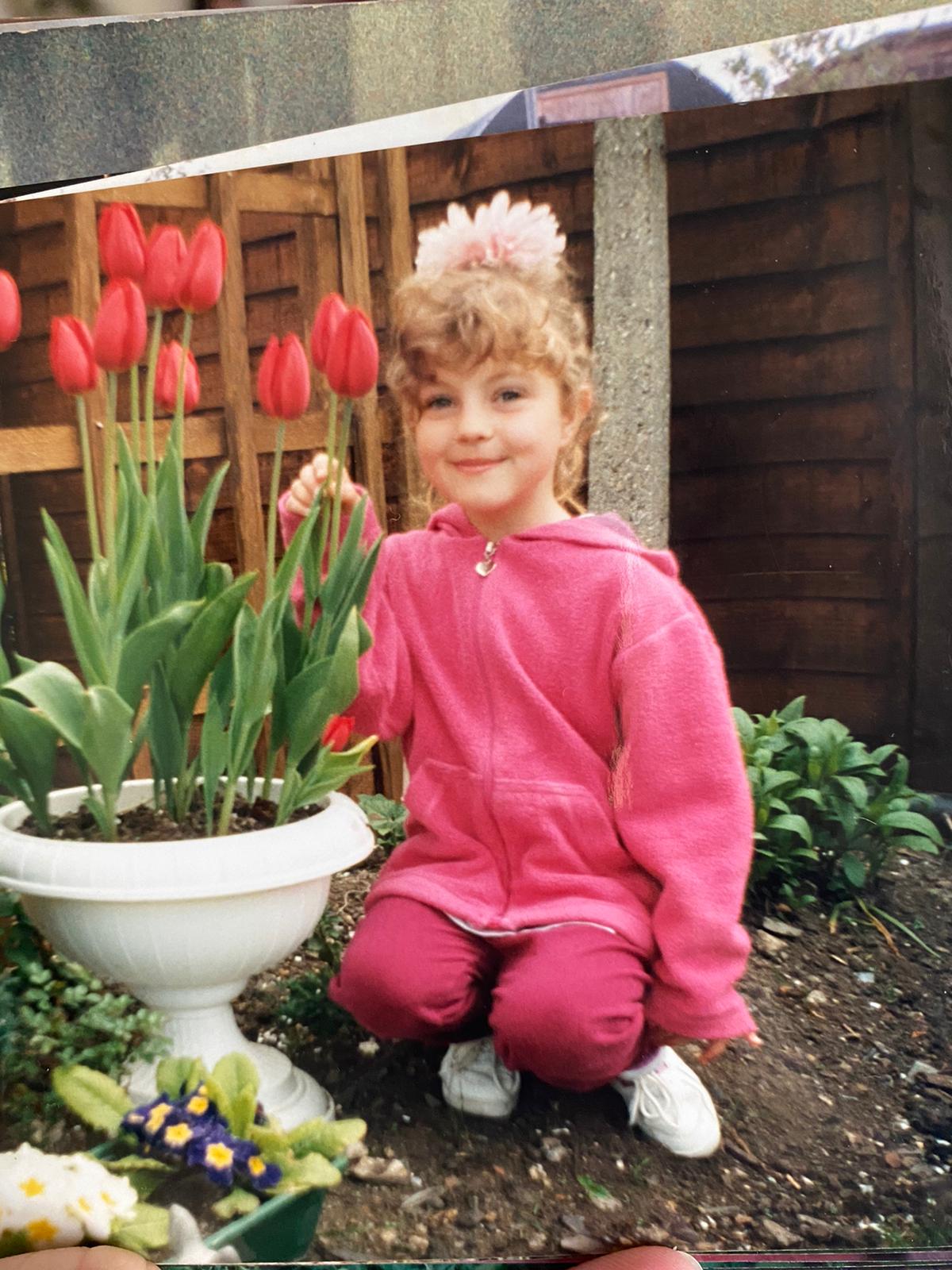 21222324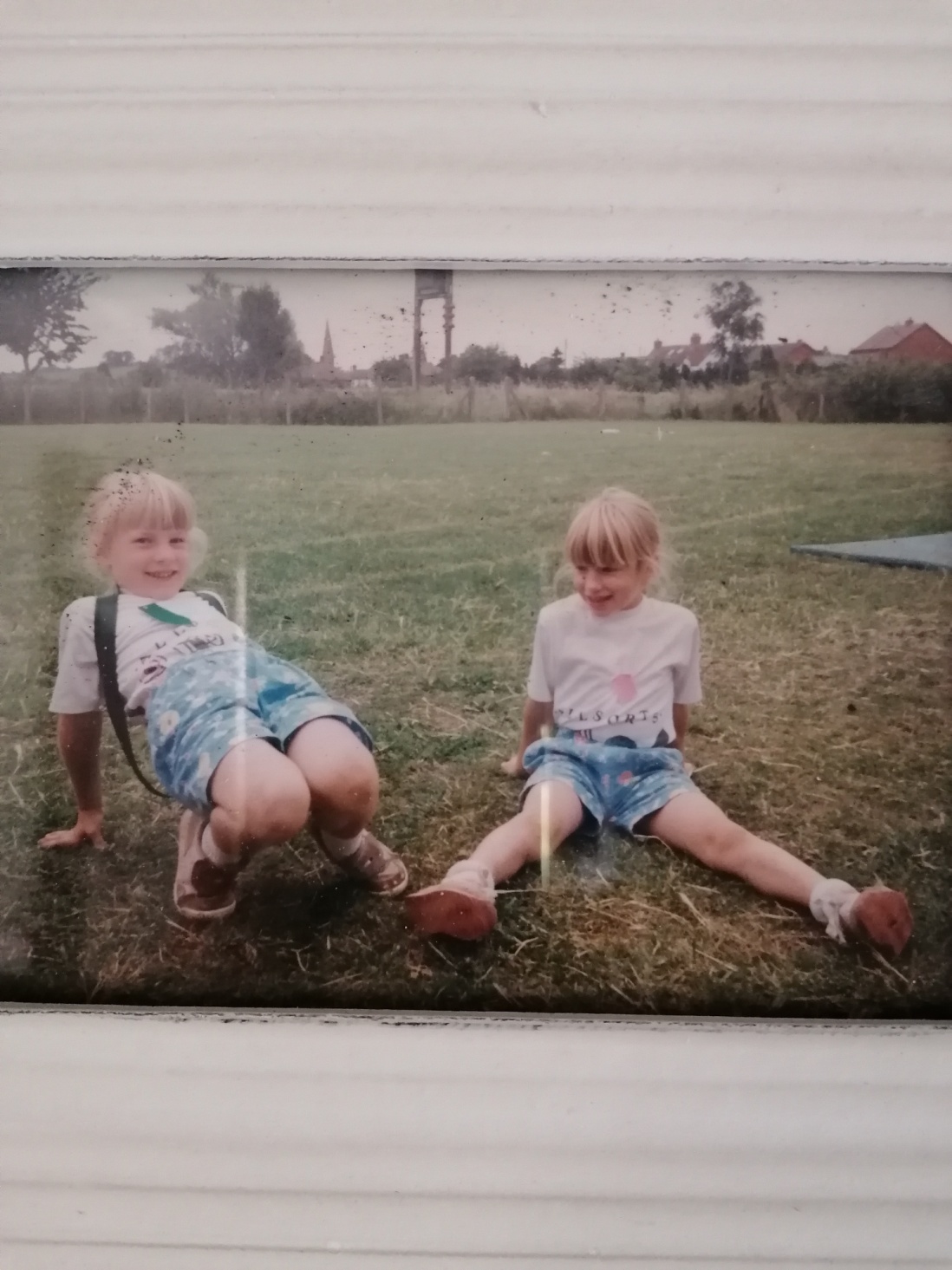 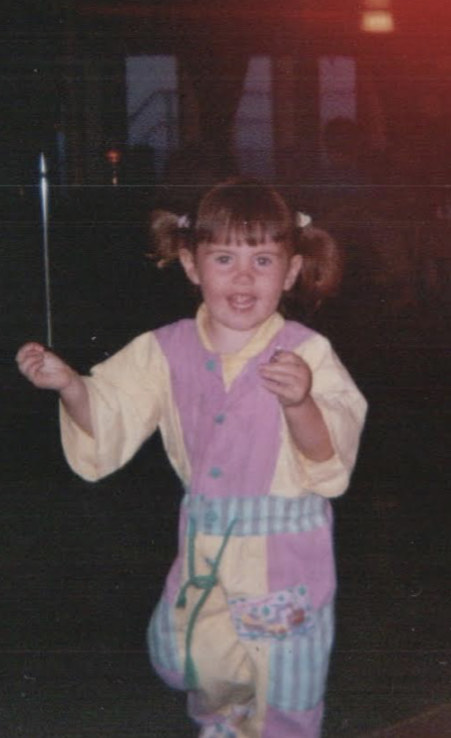 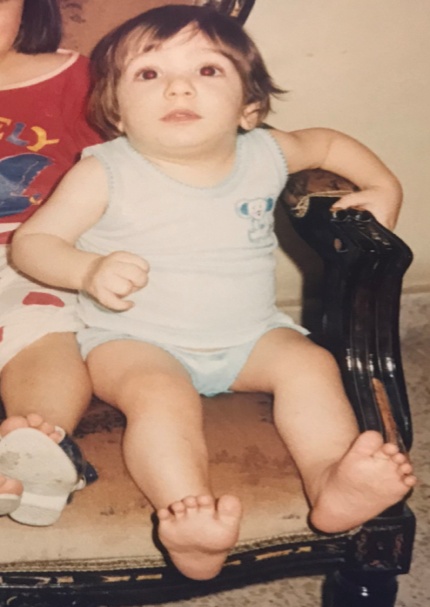 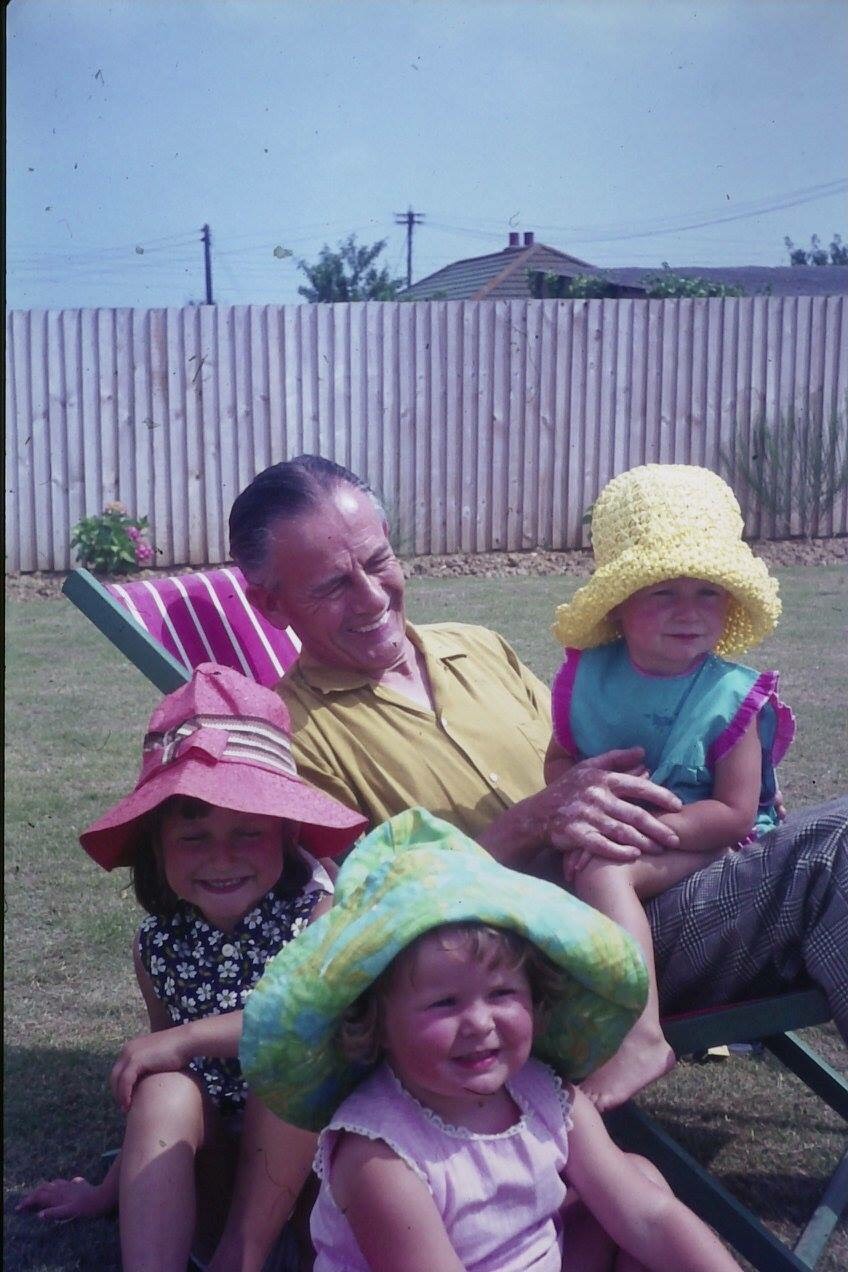 25262728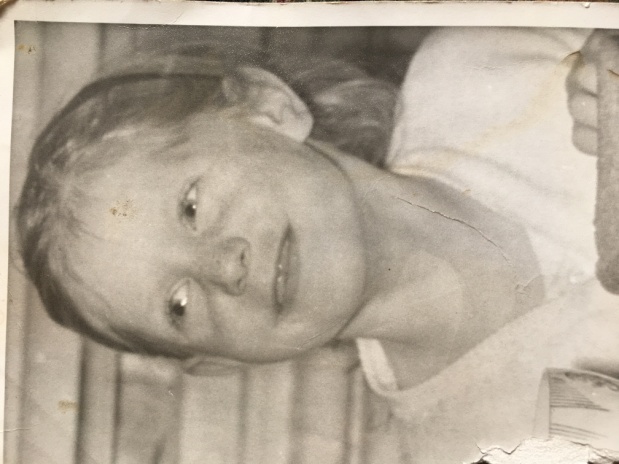 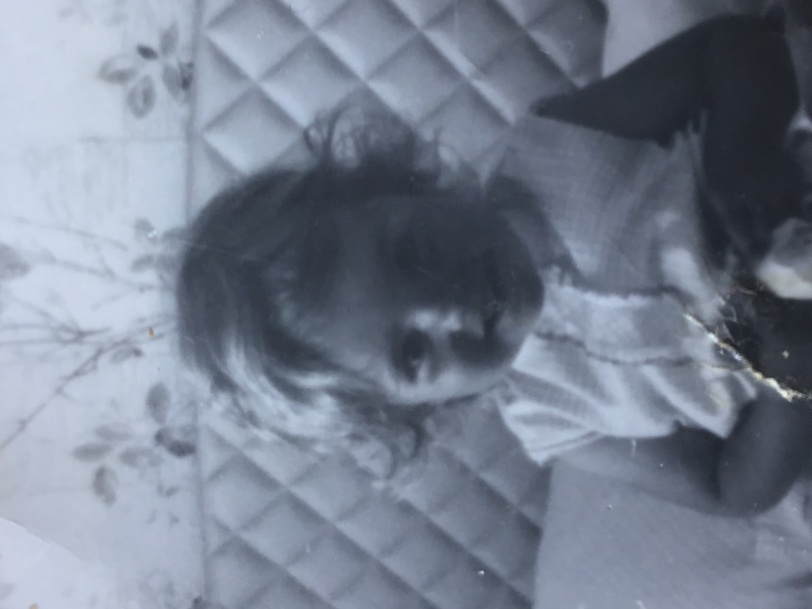 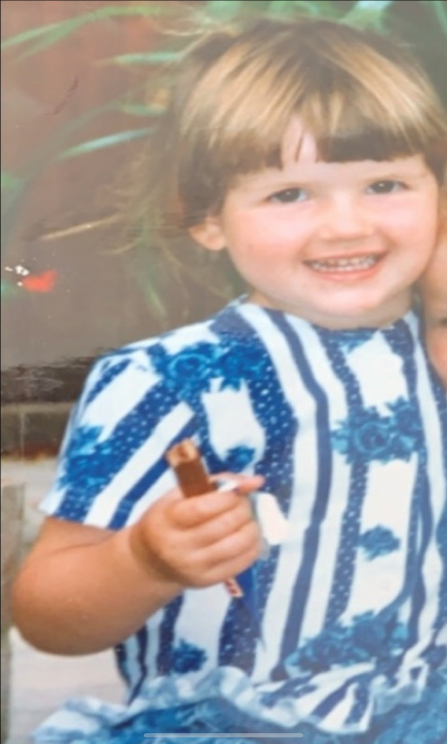 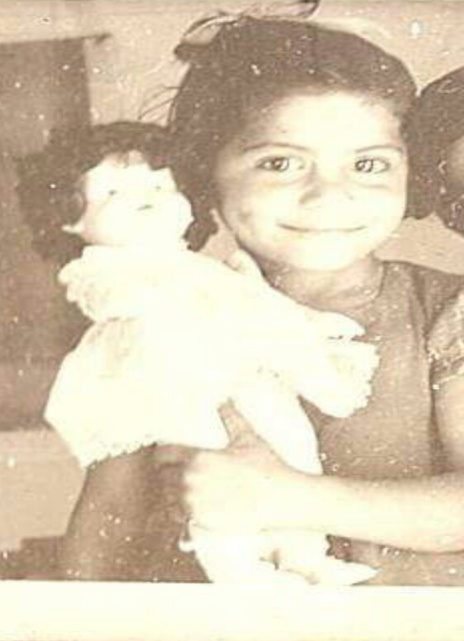 29303031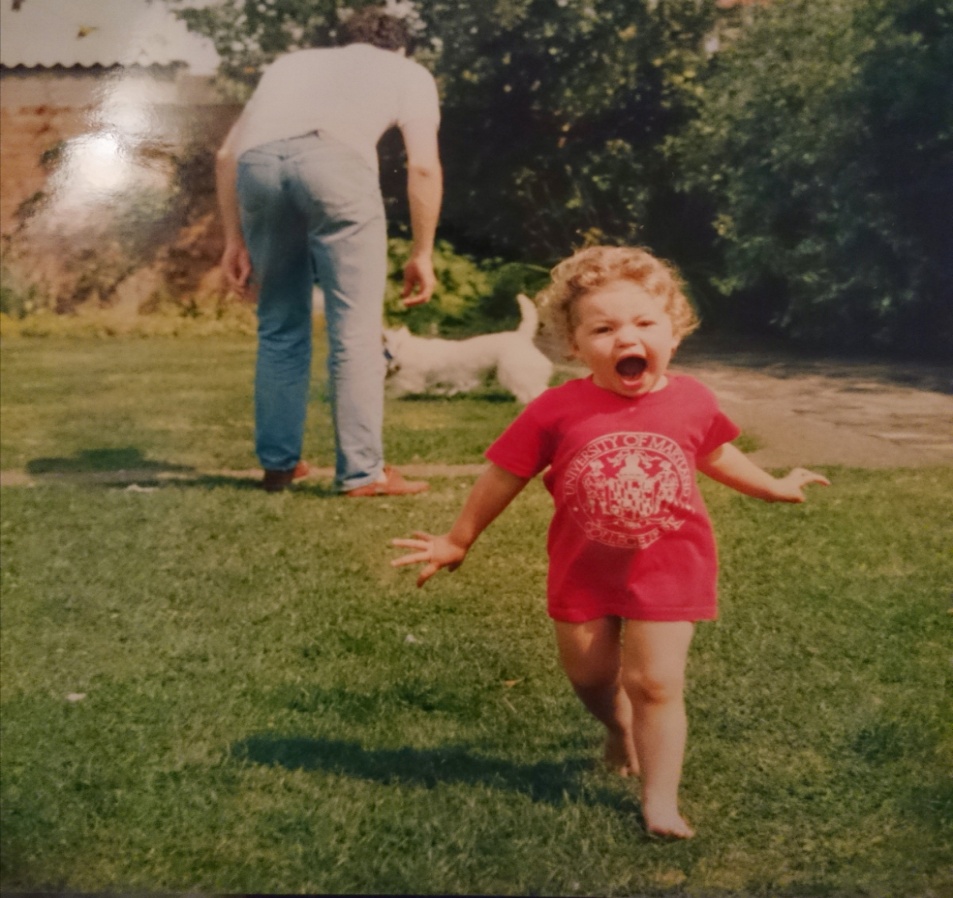 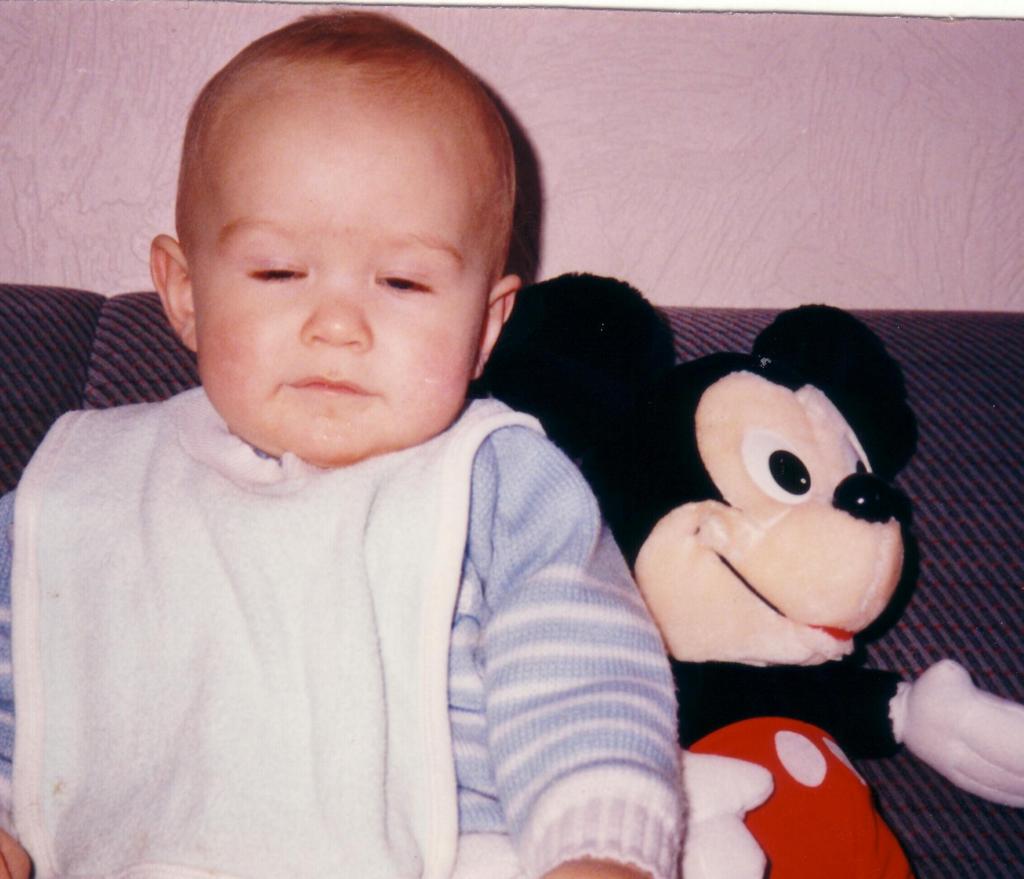 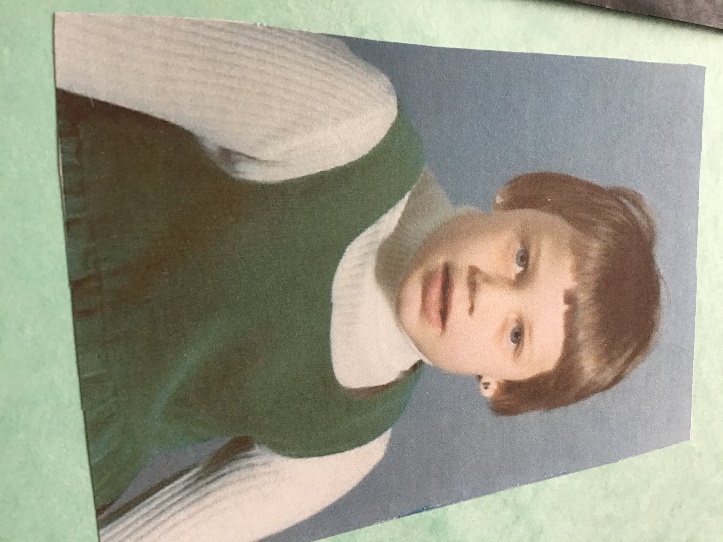 